                                                                                                       swimming & water safety lessonsyear at a glance2016							           Registration Session Dates  			             Start Date 	Jan 9th – Feb. 5th                                                Dec 22nd                        Feb 13th – Mar 11th                                            Feb 2nd                        	Mar 19th – April 15th                                          Mar 10th                       		                           No lessons 3/25 - Make-up on 4/22	 	         April 23rd – May 20th  	  April 14th                  	May 31st – June 27th                                          May 19th	July 5th – Aug. 1st                                               June 23rd	No lessons 7/4 - Make-up on 7/25     	Aug 8th – Sept. 3rd                                           July 28th     Sep 13th – Oct. 10th                                                Sept 8th Oct 15th – Nov 11th                                                 Oct 6th No lessons 10/31 - Make-up on 11/14Nov 28th – Dec 24th                                                Nov 22nd No lesson 12/24Check w/instructor about a make-up sessionSpace is limited, so sessions are available on a first come, first served basis.Email us now at swimbigsky@gmail.com	47 Hartford Turnpike . Vernon  860-649-0597 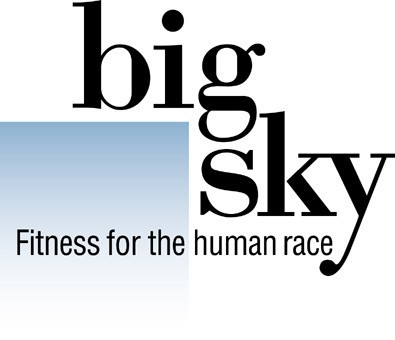 